A tört függvényekAlapfüggvény: 	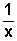 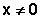 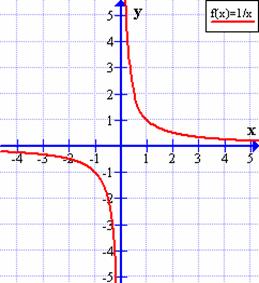 !! Szmcs x<0 vagy x<0    végig jav.Ábrázolja!   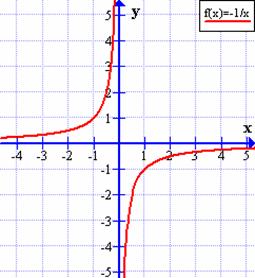 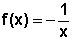 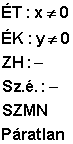 Ábrázolja!   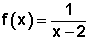 		!!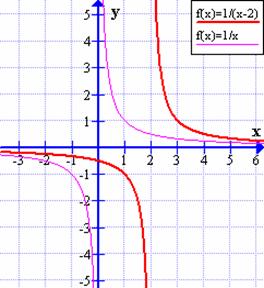 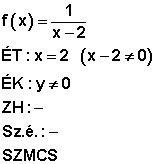 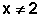 Ábrázolja!   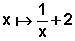 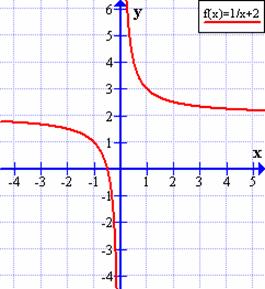 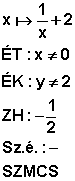 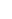 A zérushely ellenőrzése: 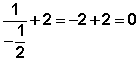 A grafikon ellenőrzése:  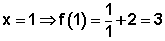 Ábrázolja!   	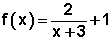 A lépések:  	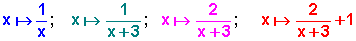 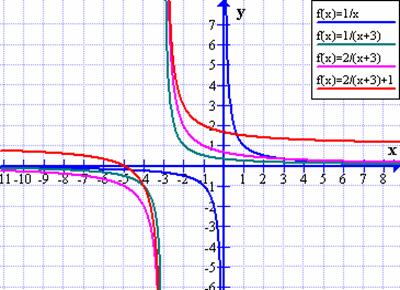 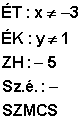 Ábrázolja egy lépésben!   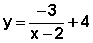 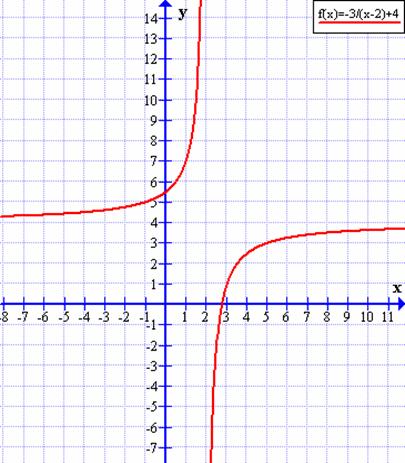 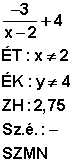 A zérushely kiszámítása: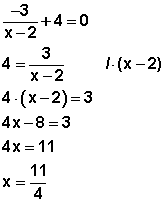 HF: 1. Ábrázolja és elemezze!   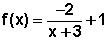 Egy nehezebb feladat: Ábrázolja és elemezze a köv. függvényt! 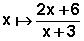 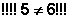 Ebben az alakban nem tudjuk ábrázolni a függvényt, ezért át kell alakítani!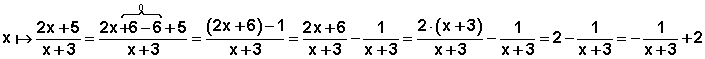 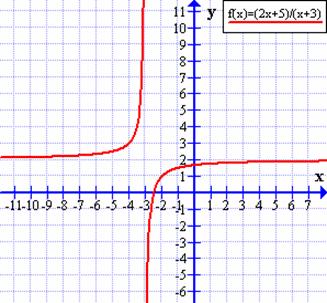 HF: 2. Ábrázolja és elemezze!   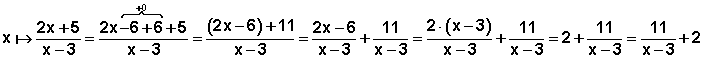 x– 5– 4– 3– 2– 101234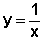 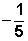 – 1––1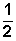 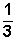 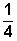 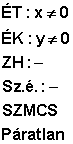 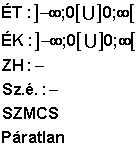 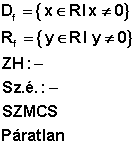 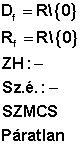 